 Существует три фактора возникновения агрессивного поведения:Возникающие у ребенка чувства недоверия и страха к окружающему миру, которые угрожают безопасности ребёнка.Эти чувства у ребёнка могут возникнуть и в утробе матери, и после родов, если женщина по каким-либо причинам  тревожится или переживает личную драму. Для новорождённого  переживания мамы — это первый опыт взаимодействия с окружающим миром. И если мама находится в состоянии стресса, эмоционально угнетена, то малышу мир может показаться  не таким уж и безопасным, ведь в нем, здесь и сейчас, так много непредсказуемости и боли. В дальнейшем это может перейти  в недоверие ко всем  и ко всему, теперь любое проявление извне для него будет значить как нападение. Порой агрессивные вспышки у детей  - непонятны и неожиданны. Проявление родительской любви или отсутствие любви  также формирует отношение к миру. Если у родителей искренняя любовь к своему ребёнку, то и у него возникает чувство доверия к окружающим, формируется так называемое базовое принятие мира. А если он видит, что его не любят, относятся к нему плохо, унижают, то он становится способным на всё, ожесточается и мстит. Ссоры родителей оказывают травмирующее влияние на психику ребёнка, и воспринимаются им как угроза для него самого.2.Конфликт, связанный с невыполнением желаний ребенка или запретами на удовлетворение его потребностей.В определённых ситуациях родители не всегда могут удовлетворять бесконечные желания своих детей. Родители должны принимать во внимание  два важных момента:- необходимо правильно научиться устанавливать запреты и использовать наказания;- главная потребность ребёнка  - это любовь со стороны близких ему людей.Если родители заметили, что требование что-либо купить связано с ощущением, что он не нужен, то не будет выходом  все ребенку покупать, чтобы он только чувствовал себя любимым, так как в дальнейшем это может перерасти в манипуляцию со стороны ребенка или так называемую «откупную любовь», что ни в одном, ни в другом случае не может быть хорошо ни для ребенка, ни для родителей. Обратить внимание надо на то, как каждый день родители общаются с ребенком, сколько раз в день целуют и обнимают, как часто хвалят и говорят о любви.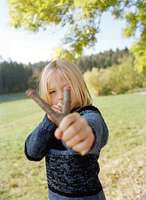 3.Борьба за территорию, получение независимости и самостоятельности.Ребёнок рождается и полностью зависит от родителей. На протяжении всей жизни, его основная задача заключается в  получении независимости и самостоятельности. В первую очередь ребенок учится самостоятельности вместе с родителями, под их чутким руководством, и постепенно учится все делать сам, и независимость от взрослых, ощущение себя, как личности, отдельной от  родителей тоже формируются по мере взросления, а качество напрямую будет зависеть от отношения к этим процессам родителей.Для обеих сторон – это болезненный процесс. Родители должны помнить, что дети не частная их собственность, и они им безраздельно не принадлежат. Существуют важные периоды в жизни ребёнка, когда он становится равноправным – это три года, начало формирования самосознания (представлений о себе) и подростковый период. В эти периоды родители должны предоставлять своему чаду разумную независимость и свободу, а ребёнок не должен чувствовать себя заброшенным и одиноким и знать, что родители всегда окажут ему помощь и поддержку. Не лишне было бы, чтобы у ребёнка был и свой уголок, или комната, и чтобы он знал, что его границы не нарушат, и будут уважать.С уважениемпедагог-психолог:Бойцева Анжелика Андреевна